THÔNG BÁOVề việc đôn đốc học viên khóa K21-22-23	Kính gửi :	   Các anh/chị học viên Cao học khóa K21-22-23 (MAC,MBA)Căn cứ vào các quyết định giao đề tài luận văn Thạc sĩ cho khóa K21, 22, 23 và  với thời gian thực hiện tối đa là 6 tháng. Nay, Trường Kinh tế kính thông báo đến các anh/chị học viên khóa K21, 22, 23 chưa nộp luận văn (theo danh sách đính kèm) những nội dung như sau : Đề nghị các quý anh chị khẩn trương hoàn thành Hồ sơ bảo vệ Luận văn chi tiết và gửi về Trường Kinh tế trước 16h ngày 25/2/2023 để thực hiện việc chuẩn bị Bảo vệ luận văn trong thời gian đến.Hồ sơ nộp Luận văn bao gồm : - Đơn xin bảo vệ Đề cương chi tiết (1 bản có chữ ký GVHD)- 05 cuốn Đề cương chi tiết (Đề nghị nên in 1 bản và liên hệ thầy Hải xét duyệt hình thức và việc chỉnh sửa trước khi in đầy đủ 5 bản)	Trên cơ sở hồ sơ các anh chị nộp về, Trường Kinh tế sẽ xem xét tham mưu cho BGH trong việc lập các Hội đồng đánh giá Đề cương chi tiết để đảm bảo tiến độ vì hiện nay đã trễ hạn so với quyết định giao.Trân trọng kính cảm ơn!							              Hiệu trưởng trường Kinh tế	PGS.TS. Phan Thanh HảiDANH SÁCH CÁC HỌC VIÊN CHƯA NỘP ĐCCT VỀ TRƯỜNG KINH TẾTRƯỜNG ĐẠI HỌC DUY TÂNTRƯỜNG ĐÀO TẠO KINH TẾ--------------------------CỘNG HÒA XÃ HỘI CHỦ NGHĨA VIỆT NAMĐộc lập – Tự do – Hạnh phúc----------------------------------------Số : 06-10/TB-TKTĐà Nẵng, ngày 18 tháng 2năm 2023TTMã HVHọ và tênHọ và tênLớpGVHDTên đề tài125312106256Đặng ThanhTịnhK21MBATS. Hoàng Thị TuyếtNghiên cứu các nhân tố ảnh hưởng đến sự hài lòng của khách hàng cá nhân đối với dịch vụ cho vay tại Ngân hàng TMCP Á Châu - Chi nhánh Đà Nẵng126302518225Hoàng Thị ThùyDungK22MACTS. Nguyễn Phi SơnKiểm soát chi phísản xuất tại Công ty cổ phần Xuất Nhập khẩu Thủy sản Miền Trung226312518228Nguyễn VinhQuangK22MACPGS.TS. Lê Đức ToànHoàn thiện tổ chức công tác kế toán tại Bệnh viện Đa khoa Thành Phố Hội An 326302518229Đinh Thị HồngThúyK22MACTS. Nguyễn Hữu PhúHoàn thiện kiểm soát  chi phí xây lắp tại Công ty TNHH Tư Vấn và Xây Lắp 504 126302118203Trịnh Thị KimChungK22MBAPGS.TS. Đoàn Hồng LêĐào tạo nguồn nhân lực tại Resort Vinpearl Luxury Đà Nẵng226312118204Nguyễn BáĐạtK22MBAPGS.TS. Phan Thanh HảiHoàn thiện công tác chăm sóc khách hàng tại Ngân hàng TMCP Công Thương Việt Nam – Chi nhánh Sông Hàn326312118205Lê HữuĐứcK22MBATS. Nguyễn LợiPhát triển nguồn nhân lực tại Công ty Bảo hiểm dầu khí PVI Đà Nẵng426302118208Trương Thị NhưHằngK22MBATS. Võ Thanh HảiNghiên cứu các nhân tố ảnh hưởng đến quyết định chọn Trường Đại học Duy Tân của sinh viên526302118214Phạm Trần VyLêK22MBATS. Nguyễn Phú TháiHoàn thiện kênh phân phối các dịch vụ viễn thông tại Trung tâm kinh doanh VNPT Đà Nẵng.626302118215Phan Thị XuânLyK22MBATS. Hoàng Thị TuyếtTạo động lực làm việc cho người lao động tại Bảo hiểm xã hội Thành phố Đà Nẵng726312118219Lê Phan QuangNinhK22MBATS.Hoàng Thanh HiềnHoàn thiện hoạt động marketing trực tuyến tại Công ty TNHH Khởi Phát126312118255Nguyễn Công TịnhK23MBATS Nguyễn Hữu PhúNghiên cứu những nhân tố ảnh hưởng đến quyết định lựa chọn gửi tiết kiệm của khách hàng cá nhân tại Ngân hàng TMCP Nam Á – Chi nhánh Đà Nẵng226302118257Lê NgọcThưK23MBATS. Đỗ Văn TínhGiải pháp Marketing dịch vụ khám bệnh tại Trung tâm Y tế quận Sơn Trà, thành phố Đà Nẵng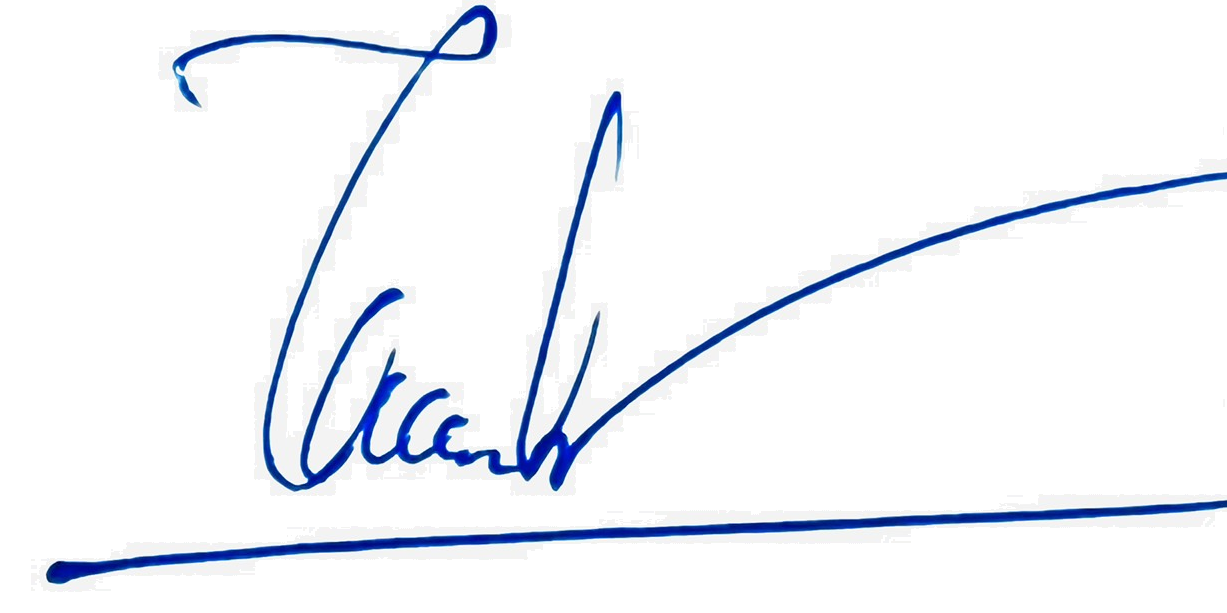 